                                                            09.12.2022     259-01-03-479В соответствии со статьей 139.1 Бюджетного кодекса Российской Федерации, Правилами формирования, предоставления и распределения субсидий из федерального бюджета бюджетам субъектов Российской Федерации, утвержденными постановлением Правительства Российской Федерации от 30 сентября 2014 г. N 999 "О формировании, предоставлении и распределении субсидий из федерального бюджета бюджетам субъектов Российской Федерации", государственной программой Российской Федерации "Развитие образования", утвержденной постановлением Правительства Российской Федерации от 26декабря 2017 г. N 1642, постановлениеми Правительства Пермского края от 21 октября 2016 г. N 962-п "Об утверждении Правил формирования, предоставления, распределения субсидий и предоставления, распределения иных межбюджетных трансфертов, имеющих целевое назначение, из бюджета Пермского края бюджетам муниципальных образований Пермского края", от 22.11.2022 № 978-п «О предоставлении и распределении иных межбюджетных трансфертов из Пермского края с участием средств федерального бюджетабюджетам муниципальных образований Пермского края на обеспечение мероприятий по обеспечению деятельности советников директора по воспитанию и взаимодействию с детскими общественными объединениями в общеобразовательных организациях, расположенных на территории Пермского края», в целях реализации государственной программы Пермского края "Образование и молодежная политика", утвержденной постановлением Правительства Пермского края от 03 октября 2013 г. N 1318-п, администрация Уинского муниципального округа Пермского края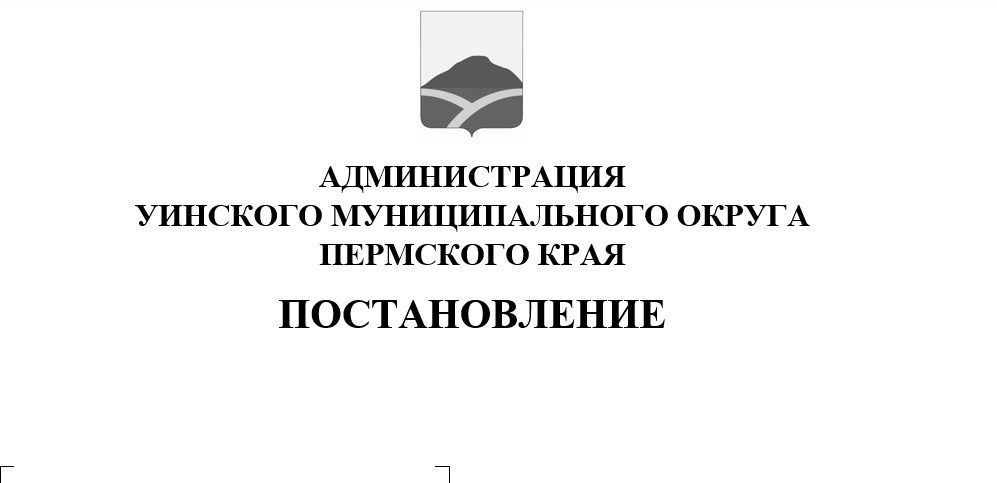 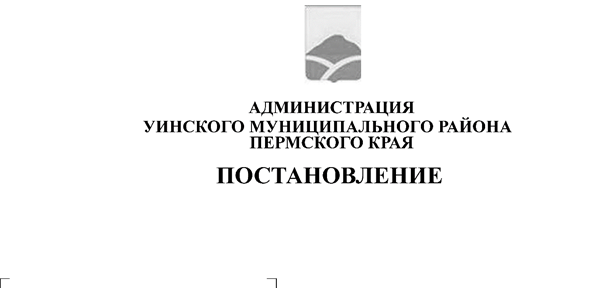 ПОСТАНОВЛЯЕТ:1. Утвердить порядок предоставления и расходования иных межбюджетных трансфертов с участием средств федерального бюджета на обеспечение деятельности советников директора по воспитанию и взаимодействию  с детскими общественными объединениями в общеобразовательных организациях, расположенных на территории Уинского муниципального округа Пермского края,в соответствии с приложением 1 к настоящему Постановлению.2. Настоящее постановление вступает в силу со дня обнародования и распространяется на правоотношения, возникшие с 1 сентября 2022 года.Настоящее постановление подлежит размещению на официальном сайте администрации Уинского муниципального округа в сети (http://uinsk.ru).3. Контроль за исполнением постановления возложить на начальника Управления образования администрации Уинского муниципального округа Пермского краяКопытову Н.Н..Глава  муниципального округа – глава администрации Уинскогомуниципального округа                                                                       А. Н. ЗелёнкинПриложение 1к Постановлению									администрации Уинскогомуниципального округаотПорядокпредоставления и расходования иных межбюджетных трансфертов с участием средств федерального бюджета на обеспечение деятельности советников директора по воспитанию и взаимодействию  с детскими общественными объединениями в общеобразовательных организациях, расположенных на территории Уинского муниципального округа Пермского краяI. Общие положения1.1. Настоящий Порядок определяет цель, условия, порядок предоставления и расходования, методику распределения иных межбюджетных трансфертов из бюджета Уинского муниципального округа Пермского края с участием средств федерального бюджета муниципальным общеобразовательным учреждениям Уинского муниципального округа (далее - учреждения) на обеспечение мероприятий по обеспечению деятельности советников директора по воспитанию и взаимодействию с детскими общественными объединениями в общеобразовательных организациях, расположенных на территории Уинского муниципального округа Пермского края (далее соответственно - иные межбюджетные трансферты, мероприятие), а также порядок возврата иных межбюджетных трансфертов, предоставления отчетности и применения мер ответственности, осуществления контроля.1.2. Иные межбюджетные трансферты предоставляются учреждениям в соответствии со следующими критериями:1.2.1. наличие вобщеобразовательных организаций ставки советника директора по воспитанию и взаимодействию с детскими общественными объединениями;1.2.2. наличие в учреждении победителей Всероссийского конкурса "Навигаторы детства".1.3. Иные межбюджетные трансферты предоставляются учреждениям в соответствии со сводной бюджетной росписью бюджета Уинского муниципального округа Пермского края на соответствующий финансовый год и плановый период в пределах бюджетных ассигнований и лимитов бюджетных обязательств, утвержденных округу, на цель, указанную в пункте 2.1 настоящего Порядка.II. Цели, условия предоставления иных межбюджетныхтрансфертов2.1. Иные межбюджетные трансферты имеют целевое назначение, предоставляются в целях обеспечения мероприятий по обеспечению деятельности советников директора по воспитанию и взаимодействию с детскими общественными объединениями в общеобразовательных организациях, расположенных на территории Уинского муниципального округа Пермского края, и не могут быть использованы на иные цели.2.2. Условиями предоставления и расходования иных межбюджетных трансфертов учреждениям  являются:2.2.1. наличие соглашения о предоставлении иных межбюджетных трансфертов, заключенного между Управлением образования администрации Уинского муниципального округа  и муниципальным общеобразовательным учреждением (далее - Соглашение);2.2.2. наличие ставок советников директора по воспитанию и взаимодействию с детскими общественными объединениями в общеобразовательных организациях, расположенных на территории Уинскогомуниципального округа;2.2.3. в случае нарушения учреждениями  обязательств, установленных Соглашением и настоящим Порядком, к учреждению применяются меры ответственности в соответствии с пунктом 7 Правил формирования, предоставления, распределения субсидий и предоставления, распределения иных межбюджетных трансфертов, имеющих целевое назначение, из бюджета Пермского края бюджетам муниципальных образований Пермского края, утвержденных постановлением Правительства Пермского края от 21 октября 2016 г. N 962-п (далее - Правила).2.3. Показателями результативности использования иных межбюджетных трансфертов являются:2.3.1. количество ставок советников директора по воспитанию и взаимодействию с детскими общественными объединениями в общеобразовательных организациях, расположенных на территории Уинского муниципального округа Пермского края;2.3.2. фактическое количество месяцев реализации мероприятия.III. Методика распределения, предоставление и расходованиеиных межбюджетных трансфертов3.1. Объем иных межбюджетных трансфертов определяется по следующей формуле:VМБТi = Wi x Ri x T x 1,302,где:VМБТi - объем иного межбюджетного трансферта по i-му муниципальному общеобразовательному учреждению;Wi - количество ставок советников директора по воспитанию в муниципальном общеобразовательномi-м учреждении.;Ri - показатель среднемесячной начисленной заработной платы педагогических работников i-го муниципального общеобразовательного учреждения за 2021 год согласно данным региональной информационной системы Пермского края без учета федеральных выплат за классное руководство;T - фактическое количество месяцев реализации мероприятия;1,302 - страховые взносы в государственные внебюджетные фонды.3.2. Соглашения заключаются в государственной интегрированной информационной системе управления общественными финансами "Электронный бюджет" с бюджетными учреждениями.3.3. Управление образования администрации Уинского муниципального округа осуществляет перечисление иных межбюджетных трансфертов бюджетным учреждениям в сроки, установленные Соглашением.3.4. Расходование средств иных межбюджетных трансфертов осуществляется учреждениями в соответствии с условиями, определенными в Соглашении. Средства иных межбюджетных трансфертов Управление образования администрации Уинского муниципального округа ежемесячно передаются общеобразовательным организациям, являющимся бюджетными учреждениями, в виде субсидии на иные цели, предоставляются общеобразовательным организациям, являющимся казенными учреждениями, в виде бюджетных ассигнований на обеспечение выполнения ими бюджетной сметы.3.5. Учет расходов за счет средств иных межбюджетных трансфертов на выплату заработной платы советников директора по воспитанию и взаимодействию с детскими общественными объединениями в общеобразовательных организациях, расположенных на территорииУинского муниципального округа Пермского края, ведется раздельно от расходов за счет других источников финансирования.3.6. Иной межбюджетный трансферт предоставляется на финансовое обеспечение мероприятий по обеспечению деятельности советников директора по воспитанию и взаимодействию с детскими общественными объединениями в общеобразовательных организациях, расположенных на территории Пермского края, и возмещение расходов на реализацию указанных мероприятий, понесенных с 01 сентября 2022 года.IV. Предоставление отчетности, осуществление контроля,порядок возврата иных межбюджетных трансфертов и применениемер ответственности4.1. Управление образования администрации Уинского муниципального округа направляет в Министерство образования и науки Пермского края в форме электронного документа в государственной интегрированной информационной системе управления общественными финансами "Электронный бюджет" на основании представленных данных учреждениями:4.1.1. отчет о расходах, в целях софинансирования которых предоставляются иные межбюджетные трансферты, - ежеквартально, не позднее 10 числа месяца, следующего за отчетным кварталом;4.1.2. отчет о достижении значений результатов предоставления иных межбюджетных трансфертов за текущий финансовый год - до 15 числа месяца, следующего за отчетным периодом.4.2. Контроль за соблюдением учреждениями  условий, целей и порядка предоставления иных межбюджетных трансфертов осуществляет Управление образования администрации Уинского муниципального округа.4.3. Контроль за расходованием иных межбюджетных трансфертов осуществляется в соответствии с бюджетным законодательством Российской Федерации.4.4. Нецелевое использование иных межбюджетных трансфертов влечет применение бюджетных мер принуждения в соответствии с бюджетным законодательством Российской Федерации.4.5. Остаток иных межбюджетных трансфертов, не использованный учреждениями по состоянию на 01 января текущего финансового года, подлежит возврату в бюджет Пермского края в соответствии с бюджетным законодательством Российской Федерации.